المختبر السابعالترحيل الكهربائي Gel Eletrophoresisيعرف الترحيل الكهربائي بأنه حركه الايونات والجزيئات العملاقه المشحونه charged macromolecules  مثل البروتينات والـ DNA  والـ RNA خلال وسط معين (agarose or polyacrylamide) عند تسليط تيار كهربائي.يوجد نوعان من المواد المستخدمه في الترحيل الكهربائي لكل ماده مواصفات خاصه واستخدامات خاصه تميزها عن الماده الاخرىهلام الاكاروز Agarose ماده سكريه تستخدم بتراكيز من 0.5- 2% فكلما كان حجم قطع الـ DNA المراد فصلها اصغر كلما ازداد تركيز الاكاروز ( لماذا),يعتبر الاكاروز اكثر استخداما بسبب رخص ثمنه وسهوله تحضيره وهو ماده غير سامه كما ان نسبه وضوح العينه المفصوله بواسطته تكون اقل وضوحا من النوع الاخرو يستخدم هذا الهلام لفصل جزيئات DNA يتراوح وزنها الجزيئي بين 200pb الى 50000pb متعدد الاكريلمايد Polyacrylamideهو عباره عن بوليمر خليط من الاكريلامايد والـbis-acrylamide  يمتاز بكون ثقوب مادته اصغر من ثقوب الاكاروز لذا فهو يستخدم في فصل جزيئات الـDNA الاصغر من   500pb العينه تكون اكثر وضوحا من الاكاروز ويستخدم ايضا في فصل البروتينات والانزيمات الا ان طريقه تحضيره اكثر تعقيدا من الاكاروز وتعتبر ماده الاكريلاميد ماده سامه للاعصاب العوامل التي تتحكم بحركه جزيئات الـ DNA في الاكاروزالشحنه charge (ماهي شحنه الDNA وما اتجاه حركتها؟)الحجم و الوزن الجزيئي للجزيئات ( اي الجزيئات تتحرك اسرع؟)حجم ثقوب الهلام (كلما كان حجم الثقوب صغيره كلما كان ذلك ملائما لفصل الجزيئات الصغيره)قوه التيار الكهربائي ( يستخدم التيار الكهربائي العالي للفصل السريع للجزيئات الصغيره بشكل عام ولكن على ان لا يكون عالي جدا لان هذا يؤدي الى تحطم الجزيئات ,اما التيار الواطئ فهو يستخدم لفصل الجزيئات الكبيره)ان لشكل جزيئه الـ DNA  اهميه في سرعه حركتها فالجزيئات العاليه الالتفاف covalently closed supercoiled (CCC) تكون اسرع من الجزيئات الخطيه linear (L) والتي تكون اسرع من النوع الحلقي المفتوح Opened circle (OC) المواد و الاجهزه المستخدمه في الترحيل الكهربائيجهاز الترحيل الكهربائي المؤلف منمجهز الطاقه power supply وحده الترحيل الكهربائي  electrophoresis chamberوعاء صب الهلام  gel casting tray مصنوع من بلاستيك شفاف يسمح بنفاذ الاشعه الفوق بنفسجيه ,يجب غلق صرفي الوعاء بالسدادات المطاطيه الخاصه قبل صب الهلام ( لماذا)المشط comb هو اداه تستخدم لعمل حفر لوضع عينه الـ DNA في الهلامUV-transluminator جهاز الاشعه فوق البنفسجيهالمواد المستخدمهTBE bufferLoading buffer ( ماهي مكوناته ولماذا يستخدم)صبغه الـ ethidium bromide هي عباره عن صبغه متفلوره تتداخل بين ازواج القواعد النايتروجينيه لشريطي الـ DNA وعند تعرض هذه الصبغه للاشعه فوق البنفسجيه فأنها يعطي منطقه مشعه برتقاليه او حمراء اللون . هذه الصبغة مسرطنة واستبدلت بصبغات امينة وغير مسرطنة مثل Simplsafe.هلام الكاروزعينه DNA نقيهطريقه العمليتم إذابة 1 غم من الاكاروز في 100 مليلتر من درائ TBE بتركيز (0.5X) ورقم هيدروجيني 8 في الحمام المائي  و بعدها يترك الهلام ليبرد لتصل حرارته الى 50 م. ثم يضاف 2 مايكروليتر من محلول بروميد الاثيديوم بتركيز 2 ملغم/مليلتر ويمزج جيدا.يحضر قالب صب الهلام (Tray) وذلك باحاطة حافتي القالب بالقطع المطاطيه الخاصه ويثبت مشط تكوين الحفر (Comb) على بعد واحد سنتمتر من احدى حافتي القالب, ثم يصب الهلام داخل القالب الموضوع في وضع أفقي تماما وترك ليتصلب لمدة 30 دقيقة وفيما بعد رفع المشط القطع المطاطيه برفق ويوضع القالب داخل حوض الترحيل الكهربائي المحتوى على دارئ TBE بحيث يغمر هلام الاكاروز.تجرى عملية تحميل عينات الدنا في حفر الهلام بعد مزج 10 مايكروليتر من محلول الدنا مع 3 مايكروليتر من دارئ التحميل(Loading buffer) .يتم ترحيل العينات  كهربائيا تحت فرق جهد قدره 4-3 فولت/سم وبمعدل مرور للتيار 20 ملي أمبير ولمدة 3-1.5 ساعة حسب التجربة.تم فحص الهلام بواسطة جهاز UV- Transilluminator بطول موجي مقداره 256 نانوميتر, ثم يصور بوساطة الكاميرا(Canon) .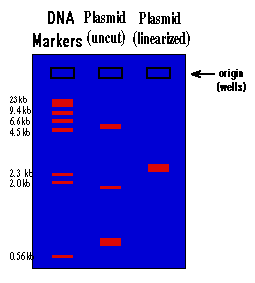 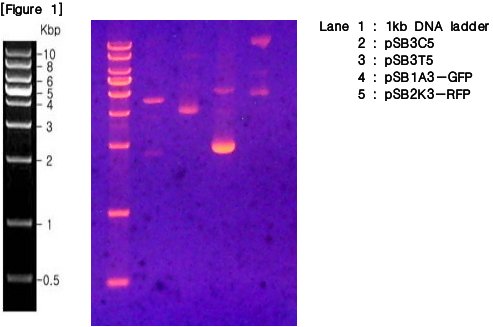 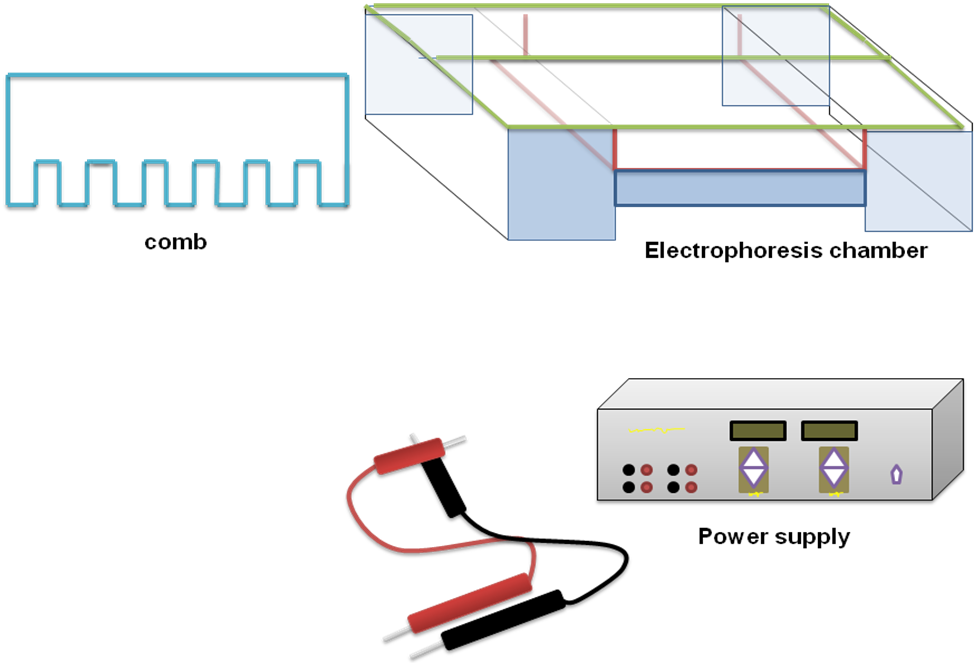 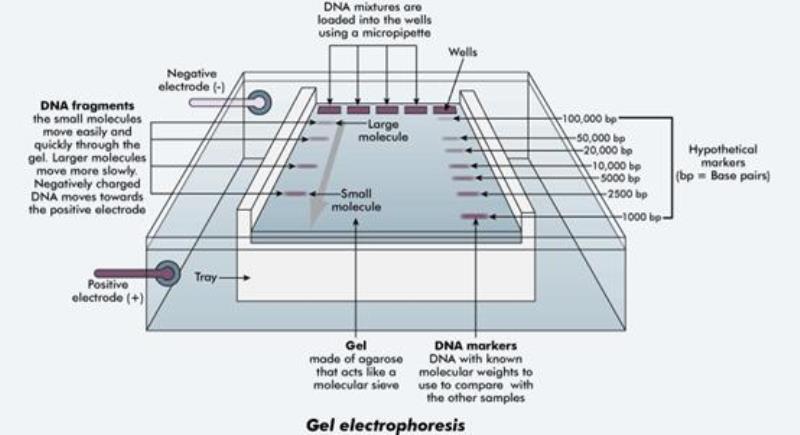 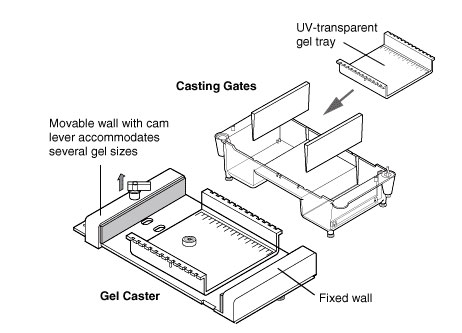 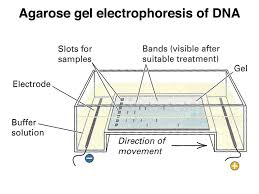 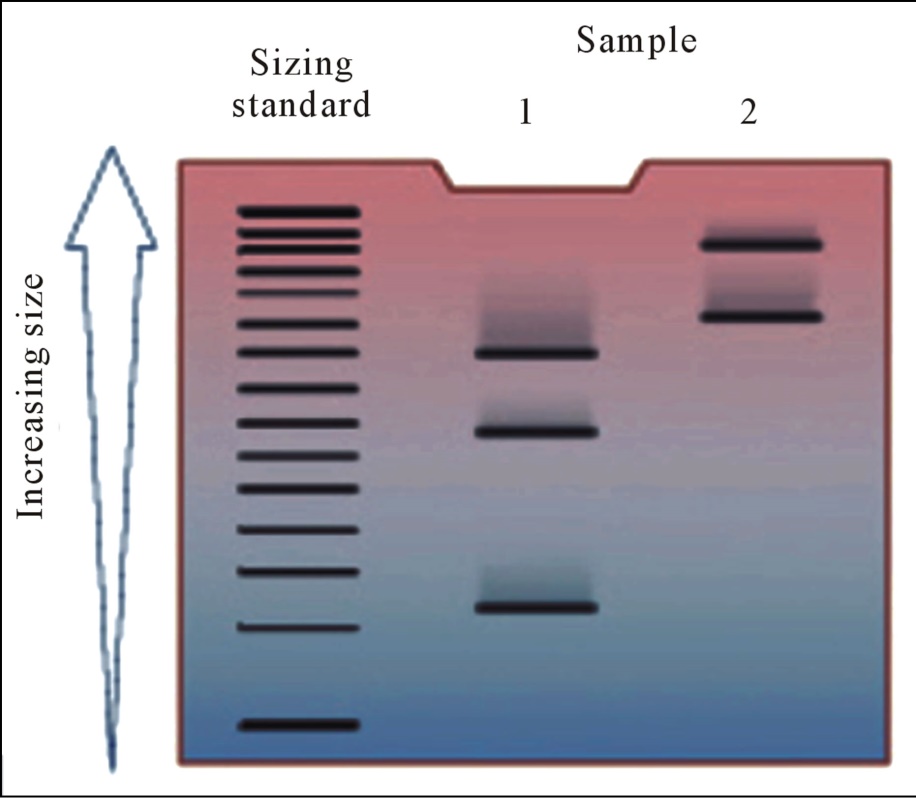 